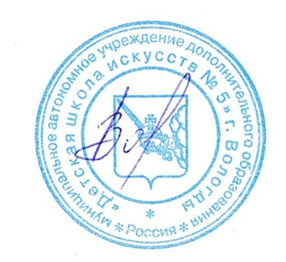                                                                                                                                                                                                           Утверждаю:Директор МАУДО «ДШИ № 5»г. Вологды____________Н.Н.ВоробьеваРабочий учебный план МАУДО  «ДШИ № 5» г. Вологдына 2017-2018 учебный годпо дополнительной предпрофессиональной общеобразовательной программе в области музыкального искусства «Фортепиано»Срок обучения 8 (9) летВозраст поступающих 6,5-8 летПримечание к учебному плану1.	При реализации ОП устанавливаются следующие виды учебных занятий и численность обучающихся: групповые занятия – от 11 человек; мелкогрупповые занятия – от 4 до 10 человек (по ансамблевым учебным предметам – от 2-х человек); индивидуальные занятия.2.	При реализации учебного предмета «Хоровой класс» могут одновременно заниматься обучающиеся по другим ОП в области музыкального искусства. Учебный предмет «Хоровой класс» может проводиться следующим образом: хор из обучающихся первых классов; хор из обучающихся 2–4-х классов; хор из обучающихся 5–8-х классов. В зависимости от количества обучающихся возможно перераспределение хоровых групп. 3.	По учебному предмету «Ансамбль» к занятиям могут привлекаться как обучающиеся по данной ОП, так и по другим ОП в области музыкального искусства. Кроме того, реализация данного учебного предмета может проходить в форме совместного исполнения музыкальных произведений обучающегося с преподавателем. 4.	Реализация учебного предмета «Концертмейстерский класс» предполагает привлечение иллюстраторов (вокалистов, инструменталистов). В качестве иллюстраторов могут выступать обучающиеся ОУ или, в случае их недостаточности, работники ОУ. В случае привлечения в качестве иллюстратора работника ОУ планируются концертмейстерские часы в объеме до 80% времени, отведенного на аудиторные занятия по данному учебному предмету.5.	Объем самостоятельной работы обучающихся в неделю по учебным предметам обязательной и вариативной части в среднем за весь период обучения определяется с учетом минимальных затрат на подготовку домашнего задания, параллельного освоения детьми программ начального и основного общего образования. По учебным предметам обязательной части объем самостоятельной нагрузки обучающихся планируется следующим образом:«Специальность и чтение с листа» – 1-2 классы – по 3 часа в неделю; 3-4 классы – по 4 часа; 5-6  классы  – по 5 часов; 7-8 классы – по 6 часов; «Ансамбль» – 1,5 часа в неделю; «Концертмейстерский класс» – 1,5 часа в неделю; «Хоровой класс» – 0,5 часа в неделю; «Сольфеджио» – 1 час в неделю; «Слушание музыки» – 0,5 часа в неделю; «Музыкальная литература (зарубежная, отечественная)» – 1 час в неделю.Утверждаю:Директор МАУДО «ДШИ № 5»г. Вологды____________Н.Н.ВоробьеваРабочий учебный план МАУДО  «ДШИ № 5» г. Вологдына 2017-2018 учебный годпо дополнительной предпрофессиональной общеобразовательной программе в области музыкального искусства «Духовые и ударные инструменты»Срок обучения 8 (9) летВозраст поступающих 6,5-8 летПримечание к учебному плануПри реализации ОП устанавливаются следующие виды учебных занятий и численность обучающихся: групповые занятия – от 11 человек; мелкогрупповые занятия – от 4 до 10 человек (по ансамблевым учебным предметам – от 2-х человек); индивидуальные занятия.При реализации учебного предмета «Хоровой класс» могут одновременно заниматься обучающиеся по другим ОП в области музыкального искусства. Предмет «Хоровой класс» может проводиться следующим образом: хор из обучающихся первого класса; хор из обучающихся 2–5-го классов. В зависимости от количества обучающихся возможно перераспределение хоровых групп. При наличии аудиторного фонда с целью художественно-эстетического развития обучающихся рекомендуется реализовывать учебный предмет «Хоровой класс» на протяжении всего периода обучения. В случае отсутствия реализации данного учебного предмета после первого класса, часы, предусмотренные на консультации «Сводный хор», используются по усмотрению образовательного учреждения на консультации по другим предметам.Учебный предмет «Оркестровый класс» предполагает занятия духового или эстрадно-джазового оркестра, а также, при наличии, симфонического оркестра. В случае необходимости учебные коллективы могут доукомплектовываться приглашенными артистами (в качестве концертмейстеров), но не более чем на 25% от необходимого состава учебного коллектива. В случае отсутствия реализации данного учебного предмета, часы, предусмотренные на консультации «Оркестр», используются по усмотрению образовательного учреждения на консультации по другим учебным предметам.Объем самостоятельной работы обучающихся в неделю по учебным предметам обязательной и вариативной частей в среднем за весь период обучения определяется с учетом минимальных затрат на подготовку домашнего задания, параллельного освоения детьми программ основного общего образования и планируется следующим образом:«Специальность» – 1-3 классы – по 3 часа; 4-5 классы – по 4 часа в неделю; «Ансамбль» – 1 час в неделю; «Оркестровый класс» – 1 час в неделю; «Фортепиано» – 2 часа в неделю; «Хоровой класс» – 0,5 часа в неделю; «Сольфеджио» – 1 час в неделю; «Музыкальная литература (зарубежная, отечественная)» – 1 час в неделю.Утверждаю:Директор МАУДО «ДШИ № 5»г. Вологды____________Н.Н.ВоробьеваРабочий учебный план МАУДО  «ДШИ № 5» г. Вологдына 2017-2018 учебный годпо дополнительной предпрофессиональной общеобразовательной программе в области музыкального искусства «Струнные инструменты»Срок обучения 8 (9) летВозраст поступающих 6,5-8 летПримечание к учебному плануПри реализации ОП устанавливаются следующие виды учебных занятий и численность обучающихся: групповые занятия – от 11 человек; мелкогрупповые занятия – от 4 до 10 человек (по ансамблевым учебным предметам – от 2-х человек); индивидуальные занятия.При реализации учебного предмета «Хоровой класс» и консультаций «Сводный хор» могут одновременно заниматься обучающиеся по другим ОП в области музыкального искусства. Учебный предмет «Хоровой класс» может проводиться следующим образом: хор из обучающихся первых классов; хор из обучающихся 2-4-х классов; хор из обучающихся 5-8-х классов. В зависимости от количества обучающихся возможно перераспределение хоровых групп. Учебный предмет «Оркестровый класс» и консультации «Оркестр» предполагают учебные занятия по камерному и/или симфоническому оркестру. В случае необходимости учебные коллективы могут доукомплектовываться приглашенными артистами (в качестве концертмейстеров), но не более чем на 25% от необходимого состава учебного коллектива (камерного или симфонического оркестра). Объем самостоятельной работы обучающихся в неделю по учебным предметам обязательной и вариативной частей в среднем за весь период обучения определяется с учетом минимальных затрат на подготовку домашнего задания, параллельного освоения детьми программ начального и основного общего образования. По учебным предметам обязательной части, а также ряду учебных предметов вариативной части объем самостоятельной нагрузки обучающихся в неделю планируется следующим образом:«Специальность» – 1-2 классы – по 3 часа в неделю; 3-4 классы – по 4 часа; 5-6 классы – по 5 часов; 7-8 классы – по 6 часов; «Ансамбль» – 1,5 часа; «Оркестровый класс» – 0,5 часа; «Фортепиано» – 2 часа; «Хоровой класс» – 0,5 часа; «Сольфеджио» – 1 час; «Слушание музыки» – 0,5 часа; «Музыкальная литература (зарубежная, отечественная)» – 1 час.Утверждаю:Директор МАУДО «ДШИ № 5»г. Вологды____________Н.Н.ВоробьеваРабочий учебный план МАУДО  «ДШИ № 5» г. Вологдына 2017-2018 учебный годпо дополнительной предпрофессиональной общеобразовательной программе в области музыкального искусства «Народные инструменты»Срок обучения 8 (9) летВозраст поступающих 6,5-8 летПримечание к учебному плануПри реализации ОП устанавливаются следующие виды учебных занятий и численность обучающихся: групповые занятия – от 11 человек; мелкогрупповые занятия – от 4 до 10 человек (по ансамблевым дисциплинам – от 2-х человек); индивидуальные занятия.При реализации учебного предмета «Хоровой класс» могут одновременно заниматься обучающиеся по другим ОП в области музыкального искусства. Учебный предмет «Хоровой класс» может проводиться следующим образом: хор из обучающихся первого класса; хор из обучающихся 2-4-го классов, хор из обучающихся 5-8 классов. В зависимости от количества обучающихся возможно перераспределение хоровых групп. При наличии аудиторного фонда с целью художественно-эстетического развития обучающихся рекомендуется реализовывать учебный предмет «Хоровой класс» на протяжении всего периода обучения. В случае отсутствия реализации данного предмета после третьего класса, часы, предусмотренные на консультации «Сводный хор», используются по усмотрению образовательного учреждения на консультации по другим учебным предметам.Учебный предмет «Оркестровый класс» предполагает занятия духового или эстрадно-джазового оркестра, а также, при наличии, симфонического оркестра. В случае необходимости учебные коллективы могут доукомплектовываться приглашенными артистами (в качестве концертмейстеров), но не более чем на 25% от необходимого состава учебного коллектива. В случае отсутствия реализации данного учебного предмета, часы, предусмотренные на консультации «Оркестр», используются по усмотрению образовательного учреждения на консультации по другим учебным предметам.Объем самостоятельной работы обучающихся в неделю по учебным предметам обязательной и вариативной частей в среднем за весь период обучения определяется с учетом минимальных затрат на подготовку домашнего задания, параллельного освоения детьми программ начального и основного общего образования. По учебным предметам обязательной части, а также ряду учебных предметов вариативной части объем самостоятельной нагрузки обучающихся планируется следующим образом:«Специальность» – 1-3 классы – по 2 часа в неделю; 4-6 классы – по 3 часа в неделю; 7-8 классы – по 4 часа в неделю; «Ансамбль» – 1 час в неделю; «Оркестровый класс» – 1 час в неделю; «Фортепиано» – 2 часа в неделю; «Хоровой класс» – 0,5 часа в неделю; «Сольфеджио» – 1 час в неделю; «Слушание музыки» – 0,5 часа в неделю; «Музыкальная литература (зарубежная, отечественная)» – 1 час в неделю.Утверждаю:Директор МАУДО «ДШИ № 5»г. Вологды____________Н.Н.ВоробьеваРабочий учебный план МАУДО  «ДШИ № 5» г. Вологдына 2017-2018 учебный годпо дополнительной предпрофессиональной общеобразовательной программе в области музыкального искусства «Музыкальный фольклор»Срок обучения 8 (9) летВозраст поступающих 6,5-8 летПримечание к учебному плану1.При реализации ОП устанавливаются следующие виды учебных занятий и численность обучающихся: групповые занятия – от 11 человек; мелкогрупповые занятия – от 4 до 10 человек (по ансамблевым учебным предметам – от 2-х человек); индивидуальные занятия.2.Учебный предмет «фольклорный ансамбль» может проводиться следующим образом: ансамбль из обучающихся первых классов;  ансамбль из обучающихся 2-5-х классов; ансамбль из обучающихся 6-8-х классов; смешанный по возрасту ансамбль. В зависимости от количества обучающихся возможно перераспределение ансамблевых групп.3.Объем самостоятельной работы обучающихся в неделю по учебным предметам обязательной и вариативной частей в среднем за весь период обучения определяется с учетом минимальных затрат на подготовку домашнего задания, параллельного освоения детьми программ основного общего образования и планируется следующим образом:«Фольклорный ансамбль» – 1-5 классы – по 1 часу в неделю; 6-8 классы – по 2 часа в неделю; «Музыкальный инструмент» – 1-4 классы  по 2 часа в неделю, 5-8 классы – по 3 часа в неделю; «Народное творчество» – 1 час в неделю; «Сольфеджио» – 0,5 часа в неделю в первом и во втором классах, с 3 по 8 класс – 1 час в неделю; «Музыкальная литература (зарубежная, отечественная)» – 1 час в неделю.                                                                                                      Утверждаю:Директор МАУДО «ДШИ № 5»г. Вологды____________Н.Н.ВоробьеваРабочий учебный план МАУДО  «ДШИ № 5» г. Вологдына 2017-2018 учебный годИнструментальное исполнительство (фортепиано)Срок обучения 7 (8) летВозраст поступающих 7-9 летКоличественный состав групп по сольфеджио,  музыкальной литературе  8-12 человек, по хору  10-12 человек, по оркестру и ансамблям в среднем от 6 человек. Помимо занятий  в хоре и оркестре, предусмотренных учебным планом,  1 раз в месяц проводятся 2-часовые сводные занятия отдельно младшего и старшего хора или оркестра. В связи с малочисленностью классов в структурных подразделениях допускается объединение детей в одну группу (1-2, 2-3-4 кл.).Помимо педагогических часов, указанных в учебном плане предусмотрены: педагогические часы для проведения сводных занятий  хоров, ансамблей или оркестров.концертмейстерские часы:для проведения групповых и сводных занятий с хорами, ансамблями или оркестрами в соответствии с учебным планом из расчета 100% времени, отведенного на данный предмет.4. Обучающиеся, окончившие 7-летний курс обучения и успешно прошедшие итоговую аттестацию, могут считаться закончившими полный курс обучения. В 8 класс зачисляются обучающиеся на основании заявления родителей при наличии бюджетных мест.Утверждаю:Директор МАУДО «ДШИ № 5»г. Вологды____________Н.Н.ВоробьеваРабочий учебный план МАУДО  «ДШИ № 5» г. Вологдына 2017-2018 учебный годИнструментальное исполнительство (фортепиано)Срок обучения 5 (6) летВозраст поступающих 9-12 лет1.Количественный состав групп по сольфеджио,  музыкальной литературе  6-10 человек, по хору  8-12 человек, по оркестру и ансамблям в среднем от 6 человек. В структурных подразделениях в связи с малочисленностью классов допускается состав групп от 2-3 человек.2.Кроме занятий  в хоре и оркестре, предусмотренных учебным планом,  1 раз в месяц проводятся 2-часовые сводные занятия отдельно младшего и старшего хора или оркестра. В связи с малочисленностью классов в структурных подразделениях допускается объединение детей в одну группу (1-2, 1-2-3 кл.).3.Помимо педагогических часов, указанных в учебном плане предусмотрены: педагогические часы для проведения сводных занятий  хоров, ансамблей или оркестров, концертмейстерские часы: для проведения групповых и сводных занятий с хорами, ансамблями или оркестрами в соответствии с учебным планом из расчета 100% времени, отведенного на данный предмет     4.Обучающиеся, окончившие 5-летний курс обучения и успешно прошедшие итоговую аттестацию, могут считаться закончившими полный курс обучения. В 6 класс зачисляются обучающиеся на основании заявления родителей при наличии бюджетных мест.Утверждаю:                                                                                                  Директор МАУДО «ДШИ № 5» г. Вологды                                                                                                     _______________ Н.Н.ВоробьеваРабочий учебный план МАУДО  «ДШИ № 5» г. Вологдына 2017-2018 учебный годИнструментальное исполнительство (синтезатор)Срок обучения 7 (8) летВозраст поступающих 7-9 летКоличественный состав групп по сольфеджио,  музыкальной литературе  8-12 человек, по хору  10-12 человек, по оркестру и ансамблям в среднем от 6 человек. Кроме занятий  в хоре и оркестре, предусмотренных учебным планом,  1 раз в месяц проводятся 2-часовые сводные занятия отдельно младшего и старшего хора или оркестра. Помимо педагогических часов, указанных в учебном плане предусмотрены: педагогические часы для проведения сводных занятий  хоров, ансамблей или оркестров.концертмейстерские часы: для проведения групповых и сводных занятий с хорами, ансамблями или оркестрами в соответствии с учебным планом из расчета 100% времени, отведенного на данный предмет.Обучающиеся, окончившие 7-летний курс обучения и успешно прошедшие итоговую аттестацию, могут считаться закончившими полный курс обучения. В 8 класс зачисляются обучающиеся на основании заявления родителей при наличии бюджетных мест.Утверждаю:                                                                                                  Директор МАУДО «ДШИ № 5» г. Вологды                                                                                                     _______________ Н.Н.ВоробьеваРабочий учебный план МАУДО  «ДШИ № 5» г. Вологдына 2017-2018 учебный годИнструментальное исполнительство (синтезатор)Срок обучения 5 (6) летВозраст поступающих 9-12 летКоличественный состав групп по сольфеджио,  музыкальной литературе  6-10 человек, по      хору  8-12 человек, по оркестру и ансамблям в среднем от 6 человек. Кроме занятий  в хоре и оркестре, предусмотренных учебным планом,  1 раз в месяц проводятся 2-часовые сводные занятия отдельно младшего и старшего хора или оркестра. Помимо педагогических часов, указанных в учебном плане предусмотрены: педагогические часы для проведения сводных занятий  хоров, ансамблей или оркестров.концертмейстерские часы: для проведения групповых и сводных занятий с хорами, ансамблями или оркестрами в соответствии с учебным планом из расчета 100% времени, отведенного на данный предмет.Обучающиеся, окончившие 5-летний курс обучения и успешно прошедшие итоговую аттестацию, могут считаться закончившими полный курс обучения. В 6 класс зачисляются обучающиеся на основании заявления родителей при наличии бюджетных мест.Утверждаю:                                                                                                  Директор МАУДО «ДШИ № 5» г. Вологды                                                                                                     _______________ Н.Н.ВоробьеваРабочий  учебный планМАУДО «ДШИ № 5»  г. Вологды        на 2017-2018 учебный годИнструментальное исполнительство (духовые инструменты)Срок обучения 7 (8) летВозраст поступающих 7-9 летКоличественный состав групп по сольфеджио, музыкальной  литературе  8-12 человек, по хору     10-12 человек, по оркестру и ансамблям в среднем от 6 человек. Основной формой занятий по предмету «Коллективное музицирование» в 1-3 классах является хор.                С 4 класса часы, отведенные на данный предмет, используются по усмотрению администрации на                     занятия хора, оркестра и другие формы коллективного музицирования.Кроме занятий  в хоре и оркестре, предусмотренных учебным планом,  1 раз в месяц проводятся 2-часовые сводные занятия отдельно младшего и старшего хора или оркестра. Помимо педагогических часов, указанных в учебном плане предусмотрены: педагогические часы для проведения сводных занятий  хоров, ансамблей или оркестров.концертмейстерские часы:для проведения занятий по программе «Инструментальное исполнительство (духовые инструменты)» из расчета 50% времени, отведенного на данный предмет;для проведения групповых и сводных занятий с хорами, оркестрами или ансамблями в соответствии с учебным планом из расчета 100% времени, отведенного на данный предмет.5.   Обучающиеся, окончившие 7-летний курс обучения и успешно прошедшие итоговую аттестацию,        могут считаться закончившими полный курс обучения. В 8 класс зачисляются обучающиеся на         основании заявления родителей при наличии бюджетных мест.Утверждаю:                                                                                                  Директор МАУДО «ДШИ № 5» г. Вологды                                                                                                     _______________ Н.Н.ВоробьеваРабочий  учебный планМАУДО «ДШИ № 5»  г. Вологды        на 2017-2018 учебный годИнструментальное исполнительство (духовые инструменты)Срок обучения 5 (6) летВозраст поступающих 9-12 летКоличественный состав групп по сольфеджио, музыкальной  литературе  6-10 человек, по хору      8-12 человек, по оркестру и ансамблям в среднем от 6 человек. В структурных подразделениях в связи с малочисленностью классов допускается состав групп от 2-3 человек. Основной формой занятий по предмету «Коллективное музицирование» в 1-2 классах является хор.                С 3 класса часы, отведенные на данный предмет, используются по усмотрению администрации на                     занятия хора, оркестра и другие формы коллективного музицирования.Кроме занятий  в хоре и оркестре, предусмотренных учебным планом,  1 раз в месяц проводятся 2-часовые сводные занятия отдельно младшего и старшего хора или оркестра. В связи с малочисленностью классов в структурных подразделениях допускается объединение детей в одну группу (1-2, 1-2-3 кл.).Помимо педагогических часов, указанных в учебном плане предусмотрены: педагогические часы для проведения сводных занятий  хоров, ансамблей или оркестров.концертмейстерские часы:для проведения занятий по программе «Инструментальное исполнительство (духовые инструменты)» из расчета 50% времени, отведенного на данный предмет;для проведения групповых и сводных занятий с хорами, оркестрами или ансамблями в соответствии с учебным планом из расчета 100% времени, отведенного на данный предмет.Обучающиеся, окончившие 5-летний курс обучения и успешно прошедшие итоговую аттестацию, могут считаться закончившими полный курс обучения. В 6 класс зачисляются обучающиеся на основании заявления родителей при наличии бюджетных мест.Утверждаю:                                                                                                  Директор МАУДО «ДШИ № 5» г. Вологды                                                                                                     _______________ Н.Н.ВоробьеваРабочий  учебный планМАУДО «ДШИ № 5»  г. Вологды        на 2017-2018 учебный годИнструментальное исполнительство (скрипка)Срок обучения 7 (8) летВозраст поступающих 7-9 летКоличественный состав групп по сольфеджио, музыкальной  литературе  8-12 человек, по хору     10-12 человек, по оркестру и ансамблям в среднем от 6 человек. Основной формой занятий по предмету «Коллективное музицирование» в 1-3 классах является хор. С 4 класса часы, отведенные на данный предмет, используются по усмотрению администрации на занятия хора, оркестра и другие формы коллективного музицирования.Кроме занятий  в хоре и оркестре, предусмотренных учебным планом,  1 раз в             месяц   проводятся 2-часовые сводные занятия отдельно младшего и старшего хора             или  оркестра. Помимо педагогических часов, указанных в учебном плане предусмотрены: педагогические часы для проведения сводных занятий  хоров, ансамблей или оркестров.концертмейстерские часы:для проведения занятий по программе «Инструментальное исполнительство (скрипка)» из расчета 50% времени, отведенного на данный предмет;-для проведения групповых и сводных занятий с хорами, оркестрами или ансамблями в соответствии с учебным планом из расчета 100% времени, отведенного на данный предмет.Обучающиеся, окончившие 7-летний курс обучения и успешно прошедшие итоговую аттестацию,        могут считаться закончившими полный курс обучения. В 8 класс зачисляются обучающиеся на         основании заявления родителей при наличии бюджетных мест.Утверждаю:                                                                                                  Директор МАУДО «ДШИ № 5» г. Вологды                                                                                                     _______________ Н.Н.ВоробьеваРабочий  учебный планМАУДО «ДШИ № 5»  г. Вологды        на 2017-2018 учебный годИнструментальное исполнительство (виолончель)Срок обучения 7 (8) летВозраст поступающих 7-9 летКоличественный состав групп по сольфеджио, музыкальной  литературе  8-12 человек, по хору           10-12 человек, по оркестру и ансамблям в среднем от 6 человек. Основной формой занятий по предмету «Коллективное музицирование» в 1-3 классах является хор.                С 4 класса часы, отведенные на данный предмет, используются по усмотрению администрации на                     занятия хора, оркестра и другие формы коллективного музицирования.Кроме занятий  в хоре и оркестре, предусмотренных учебным планом,  1 раз в месяц проводятся 2-часовые сводные занятия отдельно младшего и старшего хора или оркестра. В связи с малочисленностью классов в структурных подразделениях допускается объединение детей в одну группу (1-2, 2-3-4 кл.).Помимо педагогических часов, указанных в учебном плане предусмотрены: педагогические часы для проведения сводных занятий  хоров, ансамблей или оркестров.концертмейстерские часы:для проведения занятий по программе «Инструментальное исполнительство (виолончель)» из расчета 50% времени, отведенного на данный предмет;для проведения групповых и сводных занятий с хорами, оркестрами или ансамблями в соответствии с учебным планом из расчета 100% времени, отведенного на данный предмет.Обучающиеся, окончившие 7-летний курс обучения и успешно прошедшие итоговую аттестацию,          могут считаться закончившими полный курс обучения. В 8 класс зачисляются обучающиеся на           основании заявления родителей при наличии бюджетных мест.Утверждаю:                                                                                                  Директор МАУДО «ДШИ № 5» г. Вологды                                                                                                     _______________ Н.Н.ВоробьеваРабочий  учебный планМАУДО «ДШИ № 5» г. Вологды       на 2017-2018 учебный годИнструментальное исполнительство (баян)Срок обучения 5(6) летВозраст поступающих 9-12 летКоличественный состав групп по сольфеджио, музыкальной литературе  6-10 человек, по хору  8-12 человек, по оркестру и ансамблям в среднем от 6 человек. Основной формой занятий по предмету «Коллективное музицирование» в 1-2 классах является хор. С 3 класса часы, отведенные на данный предмет, используются по усмотрению администрации на занятия хора, оркестра и другие формы коллективного музицирования.Кроме  занятий  в хоре и оркестре, предусмотренных учебным планом,  1 раз в месяц проводятся 2-часовые сводные занятия отдельно младшего и старшего хора или оркестра. Помимо педагогических часов, указанных в учебном плане предусмотрены: педагогические часы для проведения сводных занятий  хоров, ансамблей или оркестров.концертмейстерские часы для проведения групповых и сводных занятий с хорами, оркестрами или ансамблями в соответствии с учебным планом из расчета 100% времени, отведенного на данный предмет.Обучающиеся, окончившие 5-летний курс обучения и успешно прошедшие итоговую аттестацию, могут считаться закончившими полный курс обучения. В 6 класс зачисляются обучающиеся на основании заявления родителей при наличии бюджетных мест.Утверждаю:                                                                                                  Директор МАУДО «ДШИ № 5» г. Вологды                                                                                                     _______________ Н.Н.ВоробьеваРабочий  учебный планМАУДО «ДШИ № 5» г. Вологды       на 2017-2018 учебный годИнструментальное исполнительство (аккордеон)Срок обучения 5(6) летВозраст поступающих 9-12 лет1.Количественный состав групп по сольфеджио, музыкальной литературе  6-10 человек, по хору  8-12 человек, по оркестру и ансамблям в среднем от 6 человек. 2.Основной формой занятий по предмету «Коллективное музицирование» в 1-2 классах является хор. С 3 класса часы, отведенные на данный предмет, используются по усмотрению администрации на занятия хора, оркестра и другие формы коллективного музицирования.3.Кроме  занятий  в хоре и оркестре, предусмотренных учебным планом,  1 раз в месяц проводятся 2-часовые сводные занятия отдельно младшего и старшего хора или оркестра. В связи с малочисленностью классов в структурных подразделениях допускается объединение детей в одну группу (1-2, 1-2-3 кл.).4.Помимо педагогических часов, указанных в учебном плане предусмотрены: педагогические часы для проведения сводных занятий  хоров, ансамблей или оркестров.концертмейстерские часы для проведения групповых и сводных занятий с хорами, оркестрами или ансамблями в соответствии с учебным планом из расчета 100% времени, отведенного на данный предмет.5.Обучающиеся, окончившие 5-летний курс обучения и успешно прошедшие итоговую аттестацию, могут считаться закончившими полный курс обучения. В 6 класс зачисляются обучающиеся на основании заявления родителей при наличии бюджетных мест.Утверждаю:                                                                                               Директор МАУДО «ДШИ № 5» г. Вологды                                                                                                     _______________ Н.Н.ВоробьеваРабочий  учебный планМАУДО «ДШИ № 5»  г. Вологды        на 2017-2018 учебный годИнструментальное исполнительство (баян)Срок обучения 7 (8) летВозраст поступающих 7-9 лет1.   Количественный состав групп по сольфеджио, музыкальной     литературе  8-12 человек,        по      хору  10-12 человек, по оркестру и ансамблям в среднем от 6 человек. Основной формой занятий по предмету «Коллективное музицирование» в 1-3 классах является хор. С 4 класса часы, отведенные на данный предмет, используются по усмотрению администрации на занятия хора, оркестра и другие формы коллективного музицирования.Кроме занятий  в хоре и оркестре, предусмотренных учебным планом,  1 раз в месяц проводятся 2-часовые сводные занятия отдельно младшего и старшего хора или оркестра. Помимо педагогических часов, указанных в учебном плане предусмотрены педагогические часы для проведения сводных занятий  хоров, ансамблей или оркестров; концертмейстерские часы для проведения групповых и сводных занятий с хорами, оркестрами или ансамблями в соответствии с учебным планом из расчета 100% времени, отведенного на данный предмет.Обучающиеся, окончившие 7-летний курс обучения и успешно прошедшие итоговую аттестацию, могут считаться закончившими полный курс обучения. В 8 класс зачисляются обучающиеся на основании заявления родителей при наличии бюджетных мест.Утверждаю:                                                                                                  Директор МАУДО «ДШИ № 5» г. Вологды                                                                                                     _______________ Н.Н.ВоробьеваРабочий  учебный планМАУДО «ДШИ № 5»  г. Вологды        на 2017-2018 учебный годИнструментальное исполнительство (аккордеон)Срок обучения 7 (8) летВозраст поступающих 7-9 летКоличественный состав групп по сольфеджио, музыкальной     литературе  8-12 человек, по хору  10-12 человек, по оркестру и ансамблям в среднем от 6 человек. Основной формой занятий по предмету «Коллективное музицирование» в 1-3 классах является хор. С 4 класса часы, отведенные на данный предмет, используются по усмотрению администрации на занятия хора, оркестра и другие формы коллективного музицирования.Кроме занятий  в хоре и оркестре, предусмотренных учебным планом,  1 раз в месяц проводятся 2-часовые сводные занятия отдельно младшего и старшего хора или оркестра. В связи с малочисленностью классов в структурных подразделениях допускается объединение детей в одну группу (1-2, 2-3-4 кл.).Помимо педагогических часов, указанных в учебном плане предусмотрены: педагогические часы для проведения сводных занятий  хоров, ансамблей или оркестров.концертмейстерские часы:для проведения групповых и сводных занятий с хорами, оркестрами или ансамблями в соответствии с учебным планом из расчета 100% времени, отведенного на данный предмет.Обучающиеся, окончившие 7-летний курс обучения и успешно прошедшие итоговую аттестацию, могут считаться закончившими полный курс обучения. В 8 класс зачисляются обучающиеся на основании заявления родителей при наличии бюджетных мест.Утверждаю:                                                                                                  Директор МАУДО «ДШИ № 5» г. Вологды                                                                                                     _______________ Н.Н.ВоробьеваРабочий  учебный планМАУДО «ДШИ № 5» г. Вологды       на 2017-2018 учебный годИнструментальное исполнительство (домра)Срок обучения 5(6) летВозраст поступающих 9-12 летКоличественный состав групп по сольфеджио, музыкальной литературе  6-10 человек, по хору  8-12 человек, по оркестру и ансамблям в среднем от 6 человек. Основной формой занятий по предмету «Коллективное музицирование» в 1-2 классах является хор. С 3 класса часы, отведенные на данный предмет, используются по усмотрению администрации на занятия хора, оркестра и другие формы коллективного музицирования.Кроме занятий  в хоре и оркестре, предусмотренных учебным планом,  1 раз в месяц проводятся 2-часовые сводные занятия отдельно младшего и старшего хора или оркестра. В связи с малочисленностью классов в структурных подразделениях допускается объединение детей в одну группу (1-2, 1-2-3 кл.).Помимо педагогических часов, указанных в учебном плане предусмотрены: педагогические часы для проведения сводных занятий  хоров, ансамблей или оркестров.концертмейстерские часы:для проведения занятий по программе «Инструментальное исполнительство (домра)» из расчета 50% времени, отведенного на данный предмет;для проведения групповых и сводных занятий с хорами, оркестрами или ансамблями в соответствии с учебным планом из расчета 100% времени, отведенного на данный предмет.6.   Обучающиеся, окончившие 5-летний курс обучения и успешно прошедшие итоговую        аттестацию, могут считаться закончившими полный курс обучения.       В 6 класс    зачисляются   обучающиеся на основании заявления родителей при       наличии бюджетных мест.Утверждаю:                                                                                                  Директор МАУДО «ДШИ № 5» г. Вологды                                                                                                     _______________ Н.Н.ВоробьеваРабочий  учебный планМАУДО «ДШИ № 5» г. Вологды       на 2017-2018 учебный годИнструментальное исполнительство (балалайка)Срок обучения 5(6) летВозраст поступающих 9-12 летКоличественный состав групп по сольфеджио, музыкальной литературе  6-10 человек, по хору  8-12 человек, по оркестру и ансамблям в среднем от 6 человек. Основной формой занятий по предмету «Коллективное музицирование» в 1-2 классах является хор. С 3 класса часы, отведенные на данный предмет, используются по усмотрению администрации на занятия хора, оркестра и другие формы коллективного музицирования.Кроме занятий  в хоре и оркестре, предусмотренных учебным планом,  1 раз в месяц проводятся 2-часовые сводные занятия отдельно младшего и старшего хора или оркестра. В связи с малочисленностью классов в структурных подразделениях допускается объединение детей в одну группу (1-2, 1-2-3 кл.).Помимо педагогических часов, указанных в учебном плане предусмотрены: педагогические часы для проведения сводных занятий  хоров, ансамблей или оркестров.концертмейстерские часы:- для проведения занятий по программе «Инструментальное исполнительство (балалайка)» из расчета 50% времени, отведенного на данный предмет;- для проведения групповых и сводных занятий с хорами, оркестрами или ансамблями в соответствии с учебным планом из расчета 100% времени, отведенного на данный предмет.6.   Обучающиеся, окончившие 5-летний курс обучения и успешно прошедшие итоговую        аттестацию, могут считаться закончившими полный курс обучения.       В 6 класс зачисляются обучающиеся на основании заявления родителей при       наличии бюджетных мест.Утверждаю:                                                                                                  Директор МАУДО «ДШИ № 5» г. Вологды                                                                                                     _______________ Н.Н.ВоробьеваРабочий  учебный планМАУДО «ДШИ № 5»  г. Вологды        на 2017-2018 учебный годИнструментальное исполнительство (домра)Срок обучения 7 (8) летВозраст поступающих 7-9 летКоличественный состав групп по сольфеджио, музыкальной литературе  8-12 человек, по хору  10-12 человек, по оркестру и ансамблям в среднем от 6 человек. Основной формой занятий по предмету «Коллективное музицирование» в 1-3 классах является хор. С 4 класса часы, отведенные на данный предмет, используются по усмотрению администрации на занятия хора, оркестра и другие формы коллективного музицирования.Помимо занятий  в хоре и оркестре, предусмотренных учебным планом,  1 раз в месяц проводятся 2-часовые сводные занятия отдельно младшего и старшего хора или оркестра. В связи с малочисленностью классов в структурных подразделениях допускается объединение детей в одну группу (1-2, 2-3-4 кл.).6.   Помимо педагогических часов, указанных в учебном плане предусмотрены: педагогические часы для проведения сводных занятий  хоров, ансамблей     или            оркестров.концертмейстерские часы:для проведения занятий по программе «Инструментальное исполнительство (домра)» из расчета 50% времени, отведенного на данный предмет;для проведения групповых и сводных занятий с хорами, оркестрами или ансамблями в соответствии с учебным планом из расчета 100% времени, отведенного на данный предмет.Обучающиеся, окончившие 7-летний курс обучения и успешно прошедшие итоговую аттестацию, могут считаться закончившими полный курс обучения. В 8 класс зачисляются обучающиеся на основании заявления родителей при наличии бюджетных мест.Утверждаю:                                                                                                  Директор МАУДО «ДШИ № 5» г. Вологды                                                                                                     _______________ Н.Н.Воробьева Рабочий  учебный планМАУДО «ДШИ № 5»  г. Вологды        на 2017-2018 учебный годИнструментальное исполнительство (балалайка)Срок обучения 7 (8) летВозраст поступающих 7-9 летКоличественный состав групп по сольфеджио, музыкальной литературе  8-12 человек, по хору  10-12 человек, по оркестру и ансамблям в среднем от 6 человек. Основной формой занятий по предмету «Коллективное музицирование» в 1-3 классах является хор. С 4 класса часы, отведенные на данный предмет, используются по усмотрению администрации на занятия хора, оркестра и другие формы коллективного музицирования.Помимо занятий  в хоре и оркестре, предусмотренных учебным планом,  1 раз в месяц проводятся 2-часовые сводные занятия отдельно младшего и старшего хора или оркестра. В связи с малочисленностью классов в структурных подразделениях допускается объединение детей в одну группу (1-2, 2-3-4 кл.).Помимо педагогических часов, указанных в учебном плане предусмотрены: педагогические часы для проведения сводных занятий  хоров, ансамблей      или     оркестров. концертмейстерские часы:для проведения занятий по программе «Инструментальное исполнительство (балалайка)» из расчета 50% времени, отведенного на данный предмет;для проведения групповых и сводных занятий с хорами, оркестрами или ансамблями в соответствии с учебным планом из расчета 100% времени, отведенного на данный предмет.6. Обучающиеся, окончившие 7-летний курс обучения и успешно прошедшие итоговую аттестацию, могут считаться закончившими полный курс обучения. В 8 класс зачисляются обучающиеся на основании заявления родителей при наличии бюджетных мест.Утверждаю:                                                                                                  Директор МАУДО «ДШИ № 5» г. Вологды                                                                                                     _______________ Н.Н.ВоробьеваРабочий  учебный планМАУДО «ДШИ № 5»  г. Вологды        на 2017-2018 учебный годИнструментальное исполнительство (гитара)Срок обучения 7 (8) летВозраст поступающих 7-9 летКоличественный состав групп по сольфеджио, музыкальной литературе  8-12 человек, по хору  10-12 человек, по оркестру и ансамблям в среднем от 6 человек. Основной формой занятий по предмету «Коллективное музицирование» в 1-3 классах является хор. С 4 класса часы, отведенные на данный предмет, используются по усмотрению администрации на занятия хора, оркестра и другие формы коллективного музицирования.Кроме занятий  в хоре и оркестре, предусмотренных учебным планом,  1 раз в месяц проводятся 2-часовые сводные занятия отдельно младшего и старшего хора или оркестра. Помимо педагогических часов, указанных в учебном плане предусмотрены: педагогические часы для проведения сводных занятий  хоров, ансамблей или оркестров.концертмейстерские часы:- для проведения групповых и сводных занятий с хорами, оркестрами или ансамблями в соответствии с учебным планом из расчета 100% времени, отведенного на данный предмет.6. Обучающиеся, окончившие 7-летний курс обучения и успешно прошедшие итоговую аттестацию,  могут считаться закончившими полный курс обучения. В 8 класс зачисляются обучающиеся на основании заявления родителей при наличии бюджетных мест.  Утверждаю:                                                                                                  Директор МАУДО «ДШИ № 5» г. Вологды                                                                                                     _______________ Н.Н.ВоробьеваРабочий  учебный планМАУДО «ДШИ № 5» г. Вологды       на 2017-2018 учебный годИнструментальное исполнительство (гитара)Срок обучения 5(6) летВозраст поступающих 9-12 летКоличественный состав групп по сольфеджио, музыкальной     литературе  6-10 человек, по хору  8-12 человек, по оркестру и ансамблям в среднем от 6 человек. Основной формой занятий по предмету «Коллективное музицирование» в 1-2 классах является хор. С 3 класса часы, отведенные на данный предмет, используются по усмотрению администрации на занятия хора, оркестра и другие формы коллективного музицирования.Кроме занятий  в хоре и оркестре, предусмотренных учебным планом,  1 раз в месяц проводятся 2-часовые сводные занятия отдельно младшего и старшего хора или оркестра. В связи с малочисленностью классов в структурных подразделениях допускается объединение детей в одну группу (1-2, 1-2-3 кл.).Помимо педагогических часов, указанных в учебном плане предусмотрены:  педагогические часы для проведения сводных занятий  хоров, ансамблей или     оркестров; концертмейстерские часы для проведения групповых и сводных занятий с хорами,  оркестрами или ансамблями в соответствии с учебным планом из расчета 100%  времени, отведенного на данный предмет. Обучающиеся, окончившие 5-летний курс обучения и успешно прошедшие итоговую аттестацию, могут считаться закончившими полный курс обучения.             В 6 класс    зачисляются   обучающиеся на основании заявления родителей при             наличии бюджетных мест.Рабочий учебный план МАУДО  «ДШИ № 5» г. Вологдына 2017-2018 учебный годИнструментальное музицирование (гитара)Срок обучения 3 (4) годаВозраст поступающих 13-15 летКоличественный состав групп по сольфеджио, музыкальнойлитературе 2-10 человек.Обучающиеся, окончившие 3-летний курс обучения и успешно прошедшие итоговую           аттестацию могут  считаться закончившими полный курс обучения. В 4 класс         зачисляются обучающиеся на основании заявления родителей при наличии       бюджетных       мест.Утверждаю:Директор МАУДО «ДШИ № 5»г. Вологды____________Н.Н.ВоробьеваРабочий учебный план МАУДО  «ДШИ № 5» г. Вологдына 2016-2017 учебный годИнструментальное музицирование (клавишный синтезатор)Срок обучения 3 (4) годаВозраст поступающих 13-15 летВсе классы считать старшими.Количественный состав групп по сольфеджио, музыкальнойлитературе 2-10 человек.3.   Обучающиеся, окончившие 3-летний курс обучения и успешно прошедшие итоговую           аттестацию могут  считаться закончившими полный курс обучения. В 4 класс         зачисляются обучающиеся на основании заявления родителей.Утверждаю:Директор МАУДО «ДШИ № 5»г. Вологды____________Н.Н.ВоробьеваРабочий учебный планМАУДО  «ДШИ № 5» г. Вологдына 2016-2017 учебный годИнструментальное музицирование (гитара)Срок обучения 3 (4) годаВозраст поступающих 13-15 летВсе классы считать старшими.Количественный состав групп по сольфеджио, музыкальнойлитературе 2-10 человек.3.   Обучающиеся, окончившие 3-летний курс обучения и успешно прошедшие итоговую           аттестацию могут  считаться закончившими полный курс обучения. В 4 класс         зачисляются обучающиеся на основании заявления родителей.Утверждаю:Директор МАУДО «ДШИ № 5»г. Вологды____________Н.Н.Воробьева Рабочий учебный план МАУДО  «ДШИ № 5» г. Вологдына 2016-2017 учебный годИнструментальное музицирование (баян)Срок обучения 3 (4) годаВозраст поступающих 13-15 летВсе классы считать старшими.Количественный состав групп по сольфеджио, музыкальнойлитературе 2-10 человек.3.   Обучающиеся, окончившие 3-летний курс обучения и успешно прошедшие итоговую           аттестацию, могут  считаться закончившими полный курс обучения. В 4 класс         зачисляются обучающиеся на основании заявления родителей.Рабочий учебный план МАУДО  «ДШИ № 5» г. Вологдына 2017-2018 учебный годХоровое пениеСрок обучения 7 (8) летВозраст поступающих 7-9 лет Количественный состав групп по сольфеджио,  музыкальной литературе  в среднем     8-12 человек, по хору в среднем 10-12 человек, по ансамблям в среднем 6 человек. Помимо занятий в хоре, предусмотренных учебным планом, 1 раз в месяц проводятся 2-часовые сводные занятия отдельно младшего и старшего хоров. В связи с малочисленностью младших классов в структурных подразделениях допускается объединение детей в одну группу (1-2, 2-3-4 кл.).Помимо педагогических часов, указанных в учебном плане, предусмотрены: педагогические часы для проведения сводных занятий хора, ансамблей.концертмейстерские часы:                      -    вокал из расчета 100% времени, отведенного на данный предмет;                      -    для проведения занятий по специальности «Хоровое пение» из расчета 100%                            времени, отведенного на данный предмет.Обучающиеся, окончившие 7-летний курс обучения и успешно прошедшие итоговую аттестацию, могут  считаться закончившими полный курс обучения. В 8 класс зачисляются обучающиеся на основании заявления родителей при наличии бюджетных мест.Утверждаю:Директор МАУДО «ДШИ № 5»г. Вологды____________Н.Н.ВоробьеваРабочий учебный план МАУДО  «ДШИ № 5» г. Вологдына 2017-2018 учебный годВокальное исполнительство (сольное пение)Срок обучения 7 (8) летВозраст поступающих 7-9 летКоличественный состав групп по сольфеджио, музыкальной литературе  в среднем 8-12 человек, по ансамблям  от 2 человек. Помимо педагогических часов, указанных в учебном плане, предусмотрены концертмейстерские часы:для проведения занятий  по программе «Вокальное исполнительство (сольное пение)»  из расчета 50% времени, отведенного на данный предмет;Обучающиеся, окончившие 7-летний курс обучения и успешно прошедшие итоговую аттестацию, могут  считаться закончившими полный курс обучения. В 8 класс зачисляются обучающиеся на основании заявления родителей при наличии бюджетных мест.                                                                                                                                                                                           Утверждаю:Директор МАУДО «ДШИ № 5»г. Вологды____________Н.Н.ВоробьеваРабочий учебный план МАУДО  «ДШИ № 5» г. Вологдына 2017-2018 учебный годВокальное исполнительство (народное пение)Срок обучения 7 (8) летВозраст поступающих 7-9 лет1.Количественный состав групп по сольфеджио, музыкальной литературе  в среднем 8-12 человек, по ансамблям  от 2 человек. В структурных подразделениях в связи с малочисленностью классов, допускается состав групп от 2-3 обучающихся.2.Помимо педагогических часов, указанных в учебном плане, предусмотрены концертмейстерские часы:для проведения занятий  по программе «Вокальное исполнительство (народное пение)»  из расчета 50% времени, отведенного на данный предмет, «коллективное музицирование» (ансамбль) из расчета 100% времени, отведенного на данный предмет.3.Обучающиеся, окончившие 7-летний курс обучения и успешно прошедшие итоговую аттестацию, могут  считаться закончившими полный курс обучения. В 8 класс зачисляются обучающиеся на основании заявления родителей при наличии бюджетных мест.                                                                                                                                                                                           Утверждаю:Директор МАУДО «ДШИ № 5»г. Вологды____________Н.Н.ВоробьеваРабочий учебный план МАУДО  «ДШИ № 5» г. Вологдына 2017-2018 учебный годВокальное исполнительство (эстрадное пение)Срок обучения 7 (8) летВозраст поступающих 7-9 летКоличественный состав групп по сольфеджио, музыкальной литературе  в среднем 8-12 человек, по ансамблям  от 2 человек. Обучающиеся, окончившие 7-летний курс обучения и успешно прошедшие итоговую аттестацию, могут  считаться закончившими полный курс обучения. В 8 класс зачисляются обучающиеся на основании заявления родителей при наличии бюджетных мест. Рабочий учебный план МАУДО  «ДШИ № 5» г. Вологдына 2017-2018 учебный годХоровое пениеСрок обучения 5 (6) летВозраст поступающих 9-12 летКоличественный состав групп по сольфеджио,  музыкальной литературе,  в среднем 6-10 человек, по хору в среднем 8-12 человек, по ансамблям в среднем 6 человек. В структурных подразделениях в связи с малочисленностью классов, допускается состав групп от 2-3 обучающихся.Помимо занятий в хоре, предусмотренных учебным планом, 1 раз в месяц проводятся 2-часовые сводные занятия отдельно младшего и старшего хоров. В связи с малочисленностью младших классов в структурных подразделениях допускается объединение детей в одну группу (1-2, 1-2-3 кл.).Помимо педагогических часов, указанных в учебном плане, предусмотрены: педагогические часы для проведения сводных занятий хора, ансамблей.концертмейстерские часы:-     для проведения занятий по предмету «вокал» из  расчета 100% времени,                 отведенного на данный предмет;                      -    для проведения занятий по специальности «Хоровое пение»  из расчета                               100% времени, отведенного на данный предмет.                                                                         Обучающиеся, окончившие 5- летний курс обучения и успешно прошедшие итоговую аттестацию могут  считаться закончившими полный курс обучения. В 6 класс зачисляются обучающиеся на основании заявления родителей при наличии бюджетных мест.Рабочий учебный план МАУДО  «ДШИ № 5» г. Вологдына 2017-2018 учебный годВокальное  исполнительство (народное пение)Срок обучения 5 (6) летВозраст поступающих 9-12 летКоличественный состав групп по сольфеджио,  музыкальной литературе  в среднем 6-10 человек, по ансамблям  от 2 человек. В структурных подразделениях в связи с малочисленностью классов, допускается состав групп от 2-3 обучающихся.Помимо педагогических часов, указанных в учебном плане, предусмотрены концертмейстерские часы:для проведения занятий по программе «Вокальное исполнительство (народное пение)»  из расчета 50% времени, отведенного на данный предмет;для проведения занятий по предмету «коллективное музицирование»  из расчета 50% времени, отведенного на данный предмет.Обучающиеся, окончившие 5-летний курс обучения и успешно прошедшие итоговую аттестацию могут  считаться закончившими полный курс обучения. В 6 класс зачисляются обучающиеся на основании заявления родителей при наличии бюджетных местРабочий учебный план МАУДО  «ДШИ № 5» г. Вологдына 2017-2018 учебный годВокальное  исполнительство (эстрадное пение)Срок обучения 5 (6) летВозраст поступающих 9-12 летКоличественный состав групп по сольфеджио,  музыкальной литературе  в среднем 6-10 человек, в ансамбле  от 2 человек. Обучающиеся, окончившие 5-летний курс обучения и успешно прошедшие итоговую аттестацию могут  считаться закончившими полный курс обучения. В 6 класс зачисляются обучающиеся на основании заявления родителей при наличии бюджетных мест.№п/пНаименованиепредметаКоличество часов в неделю по классамКоличество часов в неделю по классамКоличество часов в неделю по классамКоличество часов в неделю по классамКоличество часов в неделю по классамКоличество часов в неделю по классамКоличество часов в неделю по классамКоличество часов в неделю по классамКол-вонедельв годуэкзамены№п/пНаименованиепредмета12345678Кол-вонедельв годуэкзамены1.Специальность2222----34С 1 по 8  класс2.Сольфеджио11,51,51,5----34С 1 по 8 класс3.Слушание музыки, музыкальная литература1111----344.Коллективное музицирование  (хор)1111,5----345.Ансамбль---1----346.Вариативная частьРитмика, гармонизацияХор1-0,50,510,51-----34Всего:66,578----34№п/пНаименованиепредметаКоличество часов в неделю по классамКоличество часов в неделю по классамКоличество часов в неделю по классамКоличество часов в неделю по классамКоличество часов в неделю по классамКоличество часов в неделю по классамКоличество часов в неделю по классамКоличество часов в неделю по классамКол-вонедельв годуэкзамены№п/пНаименованиепредмета12345678Кол-вонедельв годуэкзамены1.Специальность2222----34С 1 по 8  класс2.Сольфеджио11,51,51,5----34С 1 по 8 класс3.Слушание музыки, музыкальная литература1111----344.Коллективное музицирование  (хор)111-----345. Фортепиано--0,50,5----346.Ансамбль---1----347.Вариативная частьРитмика, гармонизацияХор1-0,50,510,511,5----34Всего:66,57,58,5----34№п/пНаименованиепредметаКоличество часов в неделю по классамКоличество часов в неделю по классамКоличество часов в неделю по классамКоличество часов в неделю по классамКоличество часов в неделю по классамКоличество часов в неделю по классамКоличество часов в неделю по классамКоличество часов в неделю по классамКол-вонедельв годуэкзамены№п/пНаименованиепредмета12345678Кол-вонедельв годуэкзамены1.Специальность2222----34С 1 по 8  класс2.Сольфеджио11,51,51,5----34С 1 по 8 класс3.Слушание музыки, музыкальная литература1111----344.Коллективное музицирование  (хор)111-----345. Фортепиано--0,50,5----346.Ансамбль---1----347.Вариативная частьРитмика, гармонизацияХор1-0,50,510,511,5----34Всего:66,57,58,5----34№п/пНаименованиепредметаКоличество часов в неделю по классамКоличество часов в неделю по классамКоличество часов в неделю по классамКоличество часов в неделю по классамКоличество часов в неделю по классамКоличество часов в неделю по классамКоличество часов в неделю по классамКоличество часов в неделю по классамКол-вонедельв годуэкзамены№п/пНаименованиепредмета12345678Кол-вонедельв годуэкзамены1.Специальность2222----34С 1 по 8  класс2.Сольфеджио11,51,51,5----34С 1 по 8 класс3.Слушание музыки, музыкальная литература1111----344.Коллективное музицирование  (хор)111-----345. Фортепиано--0,50,5----346.Ансамбль---1----347.Вариативная частьРитмика, гармонизацияХор1-0,50,510,511,5----34Всего:66,57,58,5----34№п/пНаименованиепредметаКоличество часов в неделю по классамКоличество часов в неделю по классамКоличество часов в неделю по классамКоличество часов в неделю по классамКоличество часов в неделю по классамКоличество часов в неделю по классамКоличество часов в неделю по классамКоличество часов в неделю по классамКол-вонедельв годуэкзамены№п/пНаименованиепредмета12345678Кол-вонедельв годуэкзамены1.Фольклорный ансамбль4-------34С 1 по 8  класс2.Музыкальный инструмент1-------34С 1 по 8 класс3.Сольфеджио1-------344.Слушание музыки, музыкальная литература--------345. Народное музыкальное творчество1-------346.Вариативная частьСольное пение1-------34Всего:8-------34№п/пНаименованиепредметаКоличество часов в неделю по классамКоличество часов в неделю по классамКоличество часов в неделю по классамКоличество часов в неделю по классамКоличество часов в неделю по классамКоличество часов в неделю по классамКоличество часов в неделю по классамКоличество часов в неделю по классамКол-вонедельв годуэкзамены№п/пНаименованиепредмета12345678Кол-вонедельв годуэкзамены1.Специальность--22222-347 класс2.Сольфеджио--1,51,51,51,52-347 класс3.Музыкальная литература---1111-344.Коллективное музицирование (хор, ансамбль, оркестр)--1,51,5222-34Всего:--566,56,57-34№п/пНаименование предметаКоличество часов в неделю по классамКоличество часов в неделю по классамКоличество часов в неделю по классамКоличество часов в неделю по классамКоличество часов в неделю по классамКоличество часов в неделю по классамКол-вонедельв годуЭкзамены№п/пНаименование предмета123456Кол-вонедельв годуЭкзамены1.Специальность222-2-345 класс2.Сольфеджио1,51,51,5-2-345 класс3.Музыкальная литература-11-1-344.Коллективное музицирование (хор, ансамбль, оркестр)11,52-2-34Всего:4,566,5-7-34№п/пНаименованиепредметаКоличество часов в неделю по классамКоличество часов в неделю по классамКоличество часов в неделю по классамКоличество часов в неделю по классамКоличество часов в неделю по классамКоличество часов в неделю по классамКоличество часов в неделю по классамКоличество часов в неделю по классамКол-вонедельв годуЭкзамены№п/пНаименованиепредмета12345678Кол-вонедельв годуЭкзамены1.Специальность2222-22-347 класс2.Сольфеджио1,51,51,51,5-1,52-347 класс3.Музыкальная литература---1-11-344.Коллективное музицирование (хор, ансамбль, оркестр)11,51,51,5-22-34Всего:4,5556-6,57-34№п/пНаименование предметаКоличество часов в неделю по классамКоличество часов в неделю по классамКоличество часов в неделю по классамКоличество часов в неделю по классамКоличество часов в неделю по классамКоличество часов в неделю по классамКол-вонедельв годуЭкзамены№п/пНаименование предмета123456Кол-вонедельв годуЭкзамены1.Специальность2--22-345 класс2.Сольфеджио1,5--1,52-345 класс3.Музыкальная литература---11-344.Коллективное музицирование (хор, ансамбль, оркестр)1,5--22-34Всего:5--6,57-34№п/пНаименование предметаКоличество часов в неделю по классамКоличество часов в неделю по классамКоличество часов в неделю по классамКоличество часов в неделю по классамКоличество часов в неделю по классамКоличество часов в неделю по классамКоличество часов в неделю по классамКоличество часов в неделю по классамКол-вонедельв учебном годуЭкзамены№п/пНаименование предмета123456781.Специальность---2222-347 класс2.Сольфеджио---1,51,51,52-347 класс3.Музыкальная литература---1111-34-4.Коллективное музицирование(хор, оркестр, ансамбль)---2222-34-Всего:---6,56,56,57-34№п/пНаименование предметаКоличество часов в неделюпо классамКоличество часов в неделюпо классамКоличество часов в неделюпо классамКоличество часов в неделюпо классамКоличество часов в неделюпо классамКоличество часов в неделюпо классамКол-вонедельв учебном годуЭкзамены№п/пНаименование предмета1234561.Специальность22--2-345 класс2.Сольфеджио1,51,5--2-345 класс3.Музыкальная литература-1--1-34-4.Коллективное музицирование( хор, оркестр, ансамбль)1,51,5--2-34-Всего:55--7-34№п/пНаименование предметаКоличество часов в неделю по классамКоличество часов в неделю по классамКоличество часов в неделю по классамКоличество часов в неделю по классамКоличество часов в неделю по классамКоличество часов в неделю по классамКоличество часов в неделю по классамКоличество часов в неделю по классамКол-вонедельв учебном годуЭкзамены№п/пНаименование предмета123456781.Специальность-----22-347 класс2.Сольфеджио-----1,52-347 класс3.Музыкальная литература-----11,5-34-4.Коллективное музицирование(хор, оркестр, ансамбль)-----22-34-Всего:-----6,57,5-34№п/пНаименование предметаКоличество часов в неделю по классамКоличество часов в неделю по классамКоличество часов в неделю по классамКоличество часов в неделю по классамКоличество часов в неделю по классамКоличество часов в неделю по классамКоличество часов в неделю по классамКоличество часов в неделю по классамКол-вонедельв учебном годуЭкзамены№п/пНаименование предмета123456781.Специальность----22--347 класс2.Сольфеджио----1,51,5--347 класс3.Музыкальная литература----11--34-4.Коллективное музицирование(хор, оркестр, ансамбль)----22--34-Всего:----6,56,5--34№п/пНаименование предметаКоличество часов в неделюпо классамКоличество часов в неделюпо классамКоличество часов в неделюпо классамКоличество часов в неделюпо классамКоличество часов в неделюпо классамКоличество часов в неделюпо классамКол-вонедельв учебном годуЭкзамены№п/пНаименование предмета1234561.Специальность-2--2-345 класс2.Сольфеджио-1,5--2-345 класс3.Музыкальная литература-1--1-34-4.Коллективное музицирование( хор, оркестр, ансамбль)-1,5--2-34-Всего:-6--7-34№п/пНаименование предметаКоличество часов в неделюпо классамКоличество часов в неделюпо классамКоличество часов в неделюпо классамКоличество часов в неделюпо классамКоличество часов в неделюпо классамКоличество часов в неделюпо классамКол-вонедельв учебном годуЭкзамены№п/пНаименование предмета1234561.Специальность22-2-345 класс2.Сольфеджио1,51,5-1,5--345 класс3.Музыкальная литература-1-1--34-4.Коллективное музицирование( хор, оркестр, ансамбль)11,5-2--34-Всего:4,56-6,5--34№п/пНаименование предметаКоличество часов в неделю по классамКоличество часов в неделю по классамКоличество часов в неделю по классамКоличество часов в неделю по классамКоличество часов в неделю по классамКоличество часов в неделю по классамКоличество часов в неделю по классамКоличество часов в неделю по классамКол-вонедельв учебном годуЭкзамены№п/пНаименование предмета123456781.Специальность---2222-347 класс2.Сольфеджио---1,51,51,52-347 класс3.Музыкальная литература---1111-34-4.Коллективное музицирование(хор, оркестр, ансамбль)---2222-34-Всего:---6,56,56,57-34№п/пНаименование предметаКоличество часов в неделю по классамКоличество часов в неделю по классамКоличество часов в неделю по классамКоличество часов в неделю по классамКоличество часов в неделю по классамКоличество часов в неделю по классамКоличество часов в неделю по классамКоличество часов в неделю по классамКол-вонедельв учебном годуЭкзамены№п/пНаименование предмета123456781.Специальность---22---347 класс2.Сольфеджио---1,51,5---347 класс3.Музыкальная литература---11---34-4.Коллективное музицирование(хор, оркестр, ансамбль)---22---34-Всего:---6,56,5---34№п/пНаименование предметаКоличество часов в неделюпо классамКоличество часов в неделюпо классамКоличество часов в неделюпо классамКоличество часов в неделюпо классамКоличество часов в неделюпо классамКоличество часов в неделюпо классамКол-вонедельв учебном годуЭкзамены№п/пНаименование предмета1234561.Специальность-22---345 класс2.Сольфеджио-1,51,5---345 класс3.Музыкальная литература-11---34-4.Коллективное музицирование( хор, оркестр, ансамбль)-1,52---34-Всего:-66,5---34№п/пНаименование предметаКоличество часов в неделюпо классамКоличество часов в неделюпо классамКоличество часов в неделюпо классамКоличество часов в неделюпо классамКоличество часов в неделюпо классамКоличество часов в неделюпо классамКол-вонедельв учебном годуЭкзамены№п/пНаименование предмета1234561.Специальность--2---345 класс2.Сольфеджио--1,5---345 класс3.Музыкальная литература--1---34-4.Коллективное музицирование( хор, оркестр, ансамбль)--1,5---34-Всего:--6---34№п/пНаименование предметаКоличество часов в неделю по классамКоличество часов в неделю по классамКоличество часов в неделю по классамКоличество часов в неделю по классамКоличество часов в неделю по классамКоличество часов в неделю по классамКоличество часов в неделю по классамКоличество часов в неделю по классамКол-вонедельв учебном годуЭкзамены№п/пНаименование предмета123456781.Специальность---2222-347 класс2.Сольфеджио---1,51,51,52-347 класс3.Музыкальная литература---1111-34-4.Коллективное музицирование(хор, оркестр, ансамбль)---2222-34-Всего:---6,56,56,57-34№п/пНаименование предметаКоличество часов в неделю по классамКоличество часов в неделю по классамКоличество часов в неделю по классамКоличество часов в неделю по классамКоличество часов в неделю по классамКоличество часов в неделю по классамКоличество часов в неделю по классамКоличество часов в неделю по классамКол-вонедельв учебном годуЭкзамены№п/пНаименование предмета123456781.Специальность---222--347 класс2.Сольфеджио---1,51,51,5--347 класс3.Музыкальная литература---111--34-4.Коллективное музицирование(хор, оркестр, ансамбль)---222--34-Всего:---6,56,56,5--34№п/пНаименование предметаКоличество часов в неделю по классамКоличество часов в неделю по классамКоличество часов в неделю по классамКоличество часов в неделю по классамКоличество часов в неделю по классамКоличество часов в неделю по классамКоличество часов в неделю по классамКоличество часов в неделю по классамКол-вонедельв учебном годуЭкзамены№п/пНаименование предмета123456781.Специальность2--222--347 класс2.Сольфеджио1,5--1,51,51,5--347 класс3.Музыкальная литература---111--34-4.Коллективное музицирование(хор, оркестр, ансамбль)1--222--34-Всего:4,5--6,56,56,5--34№п/пНаименование предметаКоличество часов в неделюпо классамКоличество часов в неделюпо классамКоличество часов в неделюпо классамКоличество часов в неделюпо классамКоличество часов в неделюпо классамКоличество часов в неделюпо классамКол-вонедельв учебном годуЭкзамены№п/пНаименование предмета1234561.Специальность22222-345 класс2.Сольфеджио1,51,51,51,52-345 класс3.Музыкальная литература-1111-34-4.Коллективное музицирование( хор, оркестр, ансамбль)11,5222-34-Всего:4,566,56,57-34Утверждаю:Директор МАУДО «ДШИ № 5»г. Вологды____________Н.Н.Воробьева№ п/пНаименование предметаКоличество часовВ неделюКоличество часовВ неделюКоличество часовВ неделюКоличество часовВ неделюКоличествонедель вучебномгодуЭкзаменыпроводятсяв классах№ п/пНаименование предмета1234Количествонедель вучебномгодуЭкзаменыпроводятсяв классах1Специальность--2-343 класс2Основы музыкальной грамоты и сольфеджио--1,5-3 класс3Музыкальная литература--1-34Всего:--4,5-№ п/пНаименование предметаКоличество часовВ неделюКоличество часовВ неделюКоличество часовВ неделюКоличество часовВ неделюКоличествонедель вучебномгодуЭкзаменыпроводятсяв классах№ п/пНаименование предмета1234Количествонедель вучебномгодуЭкзаменыпроводятсяв классах1Специальность-2-2343 класс2Основы музыкальной грамоты и сольфеджио-1,5--3 класс3Музыкальная литература-1--34Всего:-4,5--№ п/пНаименование предметаКоличество часовВ неделюКоличество часовВ неделюКоличество часовВ неделюКоличество часовВ неделюКоличествонедель вучебномгодуЭкзаменыпроводятсяв классах№ п/пНаименование предмета1234Количествонедель вучебномгодуЭкзаменыпроводятсяв классах1Специальность-2--343 класс2Основы музыкальной грамоты и сольфеджио-1,5--3 класс3Музыкальная литература-1--34Всего:-4,5--№ п/пНаименование предметаКоличество часовВ неделюКоличество часовВ неделюКоличество часовВ неделюКоличество часовВ неделюКоличествонедель вучебномгодуЭкзаменыпроводятсяв классах№ п/пНаименование предмета1234Количествонедель вучебномгодуЭкзаменыпроводятсяв классах1Специальность-2--343 класс2Основы музыкальной грамоты и сольфеджио-1,5--3 класс3Музыкальная литература-1--34Всего:-4,5--Утверждаю:Директор МАУДО «ДШИ № 5»г. Вологды____________Н.Н.Воробьева№п/пНаименованиепредметаКоличество часов в неделюпо классамКоличество часов в неделюпо классамКоличество часов в неделюпо классамКоличество часов в неделюпо классамКоличество часов в неделюпо классамКоличество часов в неделюпо классамКоличество часов в неделюпо классамКоличество часов в неделюпо классамКол-во недель в учебном годуЭкзамены №п/пНаименованиепредмета12345678Кол-во недель в учебном годуЭкзамены 1Хоровое пение11,51,51,522--342Сольфеджио1,51,51,51,51,51,5--347 класс3Музыкальнаялитература---111--344Музыкальный инструмент 111111--345Вокал111111-Всего:4,55566,56,5--№п/пНаименованиепредметаКоличество часов в неделюпо классамКоличество часов в неделюпо классамКоличество часов в неделюпо классамКоличество часов в неделюпо классамКоличество часов в неделюпо классамКоличество часов в неделюпо классамКоличество часов в неделюпо классамКоличество часов в неделюпо классамКол-во недель в учебном годуЭкзамены проводятсяв классах№п/пНаименованиепредмета12345678Кол-во недель в учебном годуЭкзамены проводятсяв классах1Специальность22222-2-347 класс2Сольфеджио1,51,51,51,51,5-2-347 класс3Музыкальнаялитература---11-1,5-344Музыкальный инструмент11111-1-Всего:4,54,54,55,55,5-6,5-№п/пНаименованиепредметаКоличество часов в неделюпо классамКоличество часов в неделюпо классамКоличество часов в неделюпо классамКоличество часов в неделюпо классамКоличество часов в неделюпо классамКоличество часов в неделюпо классамКоличество часов в неделюпо классамКоличество часов в неделюпо классамКол-во недель в учебном годуЭкзамены проводятсяв классах№п/пНаименованиепредмета12345678Кол-во недель в учебном годуЭкзамены проводятсяв классах1Специальность-22-22--347 класс2Сольфеджио-1,51,5-1,51,5--347 класс3Музыкальнаялитература----11--344Музыкальный инструмент-11-11-5Коллективное музицирование (ансамбль)-22-22-Всего:-6,56,5-7,57,5--№п/пНаименованиепредметаКоличество часов в неделюпо классамКоличество часов в неделюпо классамКоличество часов в неделюпо классамКоличество часов в неделюпо классамКоличество часов в неделюпо классамКоличество часов в неделюпо классамКоличество часов в неделюпо классамКоличество часов в неделюпо классамКол-во недель в учебном годуЭкзамены проводятсяв классах№п/пНаименованиепредмета12345678Кол-во недель в учебном годуЭкзамены проводятсяв классах1Специальность22222---347 класс2Сольфеджио1,51,51,51,51,5---347 класс3Музыкальнаялитература---11---344Музыкальный инструмент111115Ансамбль----1Всего:4,54,54,55,56,5---Утверждаю:Директор МАУДО «ДШИ № 5»г. Вологды____________Н.Н.Воробьева№п/пНаименование предметаКоличество часов в неделюпо классамКоличество часов в неделюпо классамКоличество часов в неделюпо классамКоличество часов в неделюпо классамКоличество часов в неделюпо классамКоличество часов в неделюпо классамКол-во недель в годуЭкзамены№п/пНаименование предмета123456Кол-во недель в годуЭкзамены1.Хоровое пение11,51,5---342.Сольфеджио1,51,51,5---345 класс3.Музыкальный инструмент (фортепиано)111---344.Музыкальная литература-11---345Вокал111Всего:4,566---Утверждаю:Директор МАУДО «ДШИ № 5»г. Вологды____________Н.Н.Воробьева№п/пНаименование предметаКоличество часов в неделюпо классамКоличество часов в неделюпо классамКоличество часов в неделюпо классамКоличество часов в неделюпо классамКоличество часов в неделюпо классамКоличество часов в неделюпо классамКол-во недель в годуЭкзамены№п/пНаименование предмета123456Кол-во недель в годуЭкзамены1.Специальность-2--2-345 класс2.Сольфеджио-1,5--2-345 класс3.Музыкальная литература-1--1-344.Музыкальный инструмент-1--15.Коллективное музицирование  (вокальный ансамбль)-1--2Всего:-6,5--8-№п/пНаименование предметаКоличество часов в неделюпо классамКоличество часов в неделюпо классамКоличество часов в неделюпо классамКоличество часов в неделюпо классамКоличество часов в неделюпо классамКоличество часов в неделюпо классамКол-во недель в годуЭкзамены№п/пНаименование предмета123456Кол-во недель в годуЭкзамены1.Специальность-2----345 класс2.Сольфеджио-1,5----345 класс3.Музыкальная литература-1----344.Музыкальный инструмент-1---5.Ансамбль-----Всего:-5,5----